 Registration formSeminar on support instruments for companies operating in Lao PDRNo fees charged23rd of January 2018, at 08.45-12.00, at Crown Plaza Hotel, Vientiane, Lao PDRDate of registration: ________________________________Authorized signature_______________________________Name: ___________________________________________For more information and registration, please contact ECCIL (Ms. Soupanith Lounalath at soupanith.lounalath@eccil.org).Supported by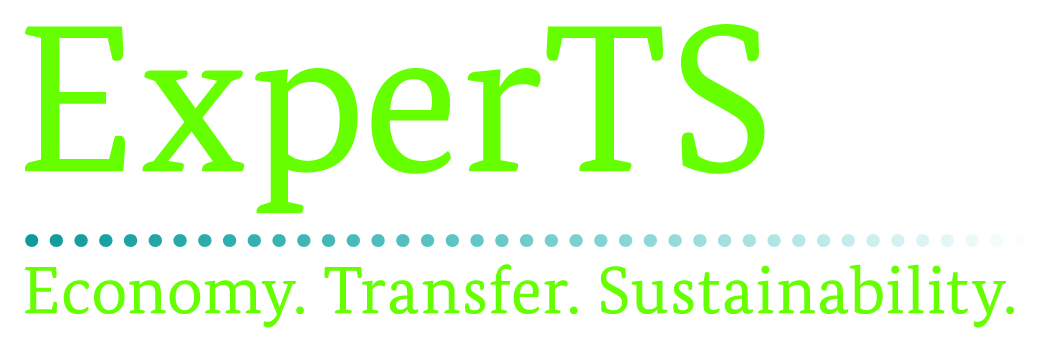 Name of organization/companyAddress /Tel/ Fax /EmailContact person/ TelName of participants and position 1.2.3.NoticePlease register for this event by January 15th 2018. Available spaces are limited, participation is based on a first come  first serve basis